Journal de maths: Semaine 2Lequel n’appartient pas?Regardez les 4 images et expliquez pourquoi tu penses qu’une des images n’appartient pas avec les autres.  Il n’y a pas une seule réponse, il y a plusieurs réponses possibles.                                 C’est ton explication qui est importante!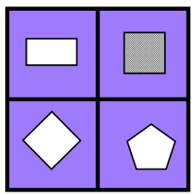 